Name: 				Class Period:			Total 		out of 10: 	/10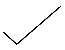 DANCE 2 TERM 3 PASS OFF SKILLS:4- All 10 skills mastered with technical clarity (all have received a )3- 7 or more of the 10 Skills mastered with technical clarity 2- 4 or more of the skills mastered with technical clarity1 – Less than 4 of the skills mastered with technical clarity__ Right Pique					__ Arabesque (R&L) __Left Pique					__ Attitude (R&L)__ Side Jete Right 				__ Fish Flop __ Side Jete Left				__ Right Inward Pirouette __ Front & Side Grande Battemae		__ Left Inward PirouetteName: 				Class Period:			Total 		out of 10: 	/10DANCE 2 TERM 4 PASS OFF SKILLS:4- All 10 skills mastered with technical clarity (all have received a )3- 7 or more of the 10 Skills mastered with technical clarity 2- 4 or more of the skills mastered with technical clarity1 – Less than 4 of the skills mastered with technical clarity__ Large Fan Kick Right				__ Left Attitude Turn__ Large Fan Kick Left					__ Right Splits Flat	__ Single Stag Leap (R&L)				 __ Left Splits Flat __ Coupe Padebure					__ Middle Splits 10” off the ground__ Right Attitude Turn 				__ Cartwheel 